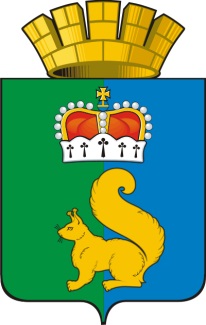 Доклад главы Гаринского городского округа Лыжина А.Г. О достигнутых значениях показателей для оценки эффективности органов местного самоуправления Гаринского городского округа  за 2014 год и планируемых значениях на 3-летний период                                                               р.п. ГариСОДЕРЖАНИЕВведениеВ 2014 году работа Администрации Гаринского городского округа строилась в  пределах полномочий, определенных федеральным, областным законодательством и Уставом Гаринского городского округа.  Реализация всех полномочий городского округа во многом зависит от обеспеченности финансами, так как именно состояние бюджета определяет наши возможности в решении поставленных перед нами задач.    Основным достижением по итогам 2014 года является сохранение стабильной ситуации в Гаринском городском округе.  Наблюдается рост бюджетных инвестиций в социальную сферу и инфраструктуру городского округа, увеличилась заработная плата, возросла продолжительность жизни.           В целях реализации требований пункта 3 статьи 7 Федерального закона от 27.07.2010 г. № 210-ФЗ «Об организации предоставления государственных и муниципальных услуг» в Гаринском городском округе проведена следующая работа:	1) В Администрации Гаринского городского округа разработаны и утверждены 57 административных регламентов, регулирующих предоставление муниципальных услуг и функций,  а также в соответствии с  поэтапным планом мероприятий, обеспечивающего  выполнение поручений и достижение целевых показателей, установленных Указом Президента Российской Федерации от 7 мая 2012 года  № 601.	2) Количество осуществленных межведомственных электронных запросов с начала 2014 года (для ИОГВ – субъекта) – 151 (специалисты работают только через Портал   Росреестра), общее количество межведомственных запросов, направленных на бумажном носителе - 89.3) С учетом особенностей предоставления услуг через МФЦ, вносятся изменения в Административные регламенты  и заключены соглашения с МФЦ от 17 июня 2014 года «О взаимодействии между уполномоченным многофункциональным центром - государственным бюджетным учреждением Свердловской области  «Многофункциональный центр предоставления государственных и муниципальных услуг» и  органами местного самоуправления Гаринского городского округа на 43 услуги, оказываемых по принципу «одного окна»:*Администрацией Гаринского городского округа – 27 услуг;*Управление образования Гаринского городского округа – 6 услуг;*Управление культуры  Гаринского городского округа – 2 услуги;*Управление по благоустройству Гаринского городского округа – 8 услуг. В  Гаринском городском округе работа  по переводу муниципальных услуг в электронный вид завершена в полном объеме, все муниципальные услуги, запланированные к переводу в электронный вид, заведены в РГУ и имеют статус «опубликовано».В декабре 2014 года открыто государственное бюджетное учреждение Свердловской области  «Многофункциональный центр предоставления государственных и муниципальных услуг».В 2014 году обеспечен широкополосный доступ интернет в Управлении по благоустройству Гаринского городского округа.	В 2014 году продолжилась работа по постановке автомобильных дорог на учет как объектов бесхозяйного имущества с последующим принятием в муниципальную собственность.	В рамках муниципальной программы по использованию, охране и обустройству источников нецентрализованного водоснабжения на территории Гаринского городского округа в 2014 обустроен 1 колодец в с. Шабурово и 1 родник на 36 км. автодороги р.п. Гари – р.п. Сосьва – г. Серов.   	Обновлен инвестиционный паспорт Гаринского городского округа и направлен в Министерство экономики Свердловской области для размещения на инвестиционном портале. Инвестиционный паспорт размещен на сайте Гаринского городского округа.	В рамках реализации ст. 54-7 закона Свердловской области от 07.07.2004 г № 18-ОЗ «Об особенностях регулирования земельных отношений на территории Свердловской области» за период 2012-2014 гг. однократно бесплатно в собственность граждан предоставлено 12 земельных участков. Очередь на предоставление на безвозмездной основе  (однократно бесплатно) отсутсвует.	Всего предоставлено земельных участков за 2014 год- 42 , в том числе:- для индивидуального жилищного строительства – 12, общей площадью 20892 кв.м- для ведения личного подсобного хозяйства – 12, общей площадью 13030 кв.м.;- для сельскохозяйственного использования – 10, общей площадью 1932998 кв.м.;- прочие земельные участки – 8, общей площадью 13047 кв.м., в том числе передано в собственность физических лиц – 2, общей площадью 2111 кв.м.   	Проведена работа по межеванию и постановке на государственный кадастровый учет 10 земельных участков с разрешенным использованием под индивидуальное жилищное строительство. 	IV. Проблемные вопросы Гаринского городского округа:	- строительство и реконструкция дорог в районе;	- авиационное сообщение с населенными пунктами;	- капитальный ремонт и передача электрических сетей на обслуживание электросетевой компании;	- кадровое укомплектование медицинской службы;	- отсутствие сотовой связи (в населенных пунктах) на территориях Ереминского, Верх-Пелымского, Кузнецовкого, Крутореченского, Шабуровского, Ликинского территориальных округов.Бюджет Гаринского городского округа	Доходы        Плановые показатели поступления доходов в бюджет Гаринского городского округа рассчитывались исходя из прогнозируемого объема налоговых и неналоговых доходов, безвозмездных поступлений из областного бюджета и необходимости обеспечения сбалансированности бюджета.Доходная часть бюджета Гаринского городского округа с учетом безвозмездных поступлений за 2014 год исполнена в сумме 176 925,5 тыс. руб.  или на 95,7 % к уточненному годовому плану.	Основные показатели исполнения доходов бюджета Гаринского городского округа представлены в следующей таблице:тыс. руб.	В структуре доходов бюджета Гаринского городского округа в 2014 году по сравнению с 2013 годом доля налоговых и неналоговых доходов  составляет 35,5 %, доля безвозмездных поступлений составляет 64,5 %.	Объем налоговых и неналоговых доходов составил 62 720 тыс. руб. или 94,5 % к уточненному годовому плану, или не до поступило в бюджет 3 671,4 тыс. руб.Налоговые доходыПоступление налоговых доходов в 2014 году составило 56 926,4 тыс. руб. или 93,4 % к уточненному годовому плану, ниже запланированного поступило 4 022,9 тыс. руб. Плановые показатели выполнены только по налогам на совокупный доход и земельному налогу.          Исполнение основных налоговых доходов районного бюджета представлено в следующей таблице:         Неналоговые доходы.Исполнение основных неналоговых доходов бюджета Гаринского городского  округа представлено в следующей таблице:                                                                                                                                                                                                                                                                                                               тыс. руб.         Неналоговые доходы поступили в бюджет Гаринского городского округа в 2014 году в объеме 5 793,6 тыс. руб. или 106,5 % к уточненным бюджетным назначениям.               Основная часть неналоговых доходов бюджета Гаринского городского округа обеспечена поступлениями доходов от платных услуг (51,1 % от общего объема неналоговых поступлений), арендной платы за землю (16,4%), арендной платы за имущество (11,8%), от продажи материальных и нематериальных активов (7,1%).        В сравнении с 2013 годом неналоговые доходы бюджета в целом увеличились на 42,7 % (1733,4 тыс. руб.)Безвозмездные поступления                                                                                                                                                        тыс. рублейВ структуре доходов бюджета 2014 года, по сравнению с 2013 годом доля безвозмездных перечислений осталась на уровне 2013 года и составила    65 % от общего объема доходов. Безвозмездные поступления исполнены в сумме 114 205,5 тыс. рублей, или 96,4 % к уточненному годовому   плану.            Основная часть безвозмездных поступлений обеспечена поступлениями субсидий (50,3 % от общего объема безвозмездных поступлений), субвенций (36,1 %), дотаций (16,7 %).	По сравнению с 2013 годом произошло снижение безвозмездных поступлений на 13,3 % (17 461,7 тыс. руб.), в том числе по дотациям на 56,3% (24 502,0 тыс. рублей), по субвенциям на 17,4 % (8 671,8 тыс. рублей).	Расходы       По расходам бюджет Гаринского городского округа за 2014 год исполнен в сумме 206 322,2 тыс. руб. или на 98,3 процента к уточненным годовым назначениям (приложение № 3, приложение № 4). По сравнению с прошлым годом объем расходов увеличился на 26 704,8 тыс. рублей. По итогам года остаток неиспользованных ассигнований составил 3580,1 тыс. рублей.Отраслевая структура расходов бюджета произведенных в 2014 году показана в таблице:                                                                                                            тыс. руб.       Наибольший удельный вес в расходах бюджета Гаринского городского округа составили расходы на социальную сферу – 65,1 процента, в том числе: по образованию – 51,4 процента, культуре –8,8 процентов, социальной политике – 4,7 процентов, физической культуре и спорту – 0,2 процента, что говорит о социальной направленности бюджета городского округа. В целом расходы на социальную сферу составляют 133 983,9 тыс. рублей, что на 16 791,8 тыс. рублей или на 14,3 % выше уровня произведенных расходов в 2013 году. Основную долю в расходах бюджета занимают расходы на финансирование заработной платы с начислениями (52,2%) расходы на увеличение стоимости основных средств и материальных запасов (18,7%), расходы на содержание имущества, прочие работы и услуги (13%). В ходе исполнения бюджета Гаринского городского округа обеспечено доведение уровня оплаты труда педагогических работников дошкольного, дополнительного образования, работников культуры до параметров средней заработной платы, установленных планом мероприятий («Дорожной картой»). Обеспечено повышение фондов оплаты труда младшего обслуживающего персонала дошкольного, общеобразовательного, дополнительного образования с 1 октября 2014 года на 5 %.Оказание услуг населениюПроизводство и распределение водыВ Гаринском городском округе ресурсоснабжающей организацией в сфере холодного водоснабжения является  МУП «Отдел по благоустройству администрации Муниципального образования «Гаринский район», выполняющее работы и оказывающее услуги по производству и распределению воды.На территории Гаринского городского округа действует 27 водонапорных башен: в р. п. Гари – 20, в с. Андрюшино – 3, в д. Нихвор – 2 и в п. Пуксинка – 2.В течение 2014 года произведено и отпущено 58, 6 тыс. куб. метров воды, в том числе населению 41,4  тыс. куб. метров воды и бюджетофинансируемым организациям 11,6 тыс. куб. метров воды, на сумму 1 505,2 тыс. рублей.На 01.01.2015 года протяжённость водонапорных сетей составляет 17469 метров. В рамках муниципальной программы «Водосбережение и повышение эффективности работы объектов водоснабжения в сфере жилищно-коммунального хозяйства Гаринского городского округа на 2011-2014 годы»  в 2014 году проложено нового водопровода – 775 метров (ул. Школьная, ул. Восточная, ул. Солнечная), произведена замена ветхого водопровода – 625 метров, приобретено  оборудование для водонапорных башен (глубинные насосы, трубы для монтажа глубинных насосов, емкости для воды). Произведена замена немкости для воды на водонапорных башнях в д.Лебедева и по ул. Пионерская 2-а. Установлена автоматика уровня воды в емкости на 6 водонапорных башнях (д.Лебедева, ул.Пионерская 2-а, ул.Кооперативная, ул.Молодежная, ул.50 лет Победы, ул.Советская).В целях реализации требований Федерального закона от 7 декабря 2011 года № 416-ФЗ «О водоснабжении и водоотведении», отражения существующей ситуации, а также определения долгосрочной перспективы развития системы холодного водоснабжения населенных пунктов Гаринского городского округа, обеспечения надежного и качественного водоснабжения потребителей, разработана Схема холодного водоснабжения и утверждена постановлением главы от 16.07.2014 г. № 304. В результате реализации Схемы должно быть обеспечено развитие сетей централизованного водоснабжения Гаринского городского округа, а также увеличение подключения количества потребителей к системам водоснабжения. Оказание транспортных услуг         Доля населения, проживающего в населенных пунктах, не имеющих регулярного автобусного сообщения с административным центром городского округа, в общей численности населения Гаринского городского округа в 2014 году составляет – 19%.  В прогнозном периоде снижение показателя на 2-3% в год.Протяженность автомобильных дорог общего пользования местного значения составляет 350,2 км, из них 289 км - автозимники. Поэтому снижение показателя произойдет преимущественно за счет снижения численности населения округа. Пассажирское сообщение обеспечивает ИП Катаргин, который осуществляет пассажирские перевозки по маршрутам: Гари-Сосьва-Серов, Гари-Андрюшино-Сосьва.В 2014 году открыто автобусное сообщение р.п.Гари – г.Екатеринбург.Перевозка пассажиров водным транспортом на территории Гаринского городского округа осуществляется МП пристань «Гари» на пассажирском теплоходе «Пелым» на 25 мест по трем рекам Сосьва, Лозьва, Тавда. Средняя численность работающих на предприятии составляет 14 человек.Перевезено пассажиров в 2014 году – 904 человека (в 2013 – 1362 человека) Всего за 2014 год оказано услуг на 448 тысяч рублей. Уменьшение  объема оказанных услуг составило по сравнению с прошлым годом 19,6 %. Затраты на производство  увеличились на 1 % и составили 5560 тысяч рублей (в 2012 году -  5507 тыс. рублей).В 2014 году приобретен быстроходный катер «Корвет» на 10 мест. На территории  Гаринского городского округа  железнодорожное сообщение отсутствует. Инвестиционная деятельностьОбъем инвестиций в основной капитал в 2014 году составил  – 39,391 млн. рублей, что выше, чем в 2013 году в 2,5 раза (в 2013 году объем инвестиций – 15,675 млн. руб.), из них:- 20,916 млн. руб. - собственные средства предприятий (реализованы инвестиционные проекты крупных предприятий: ОАО«Сибнефтепровод», ООО «Уралтелеком», «Управление автодорог Свердловской области»),- 17,658 млн. руб. – средства местного бюджета (приобретен быстроходный катер «Корвет», проведен капремонт муниципального жилищного фонда, объектов образования, приобретены 3 бульдозера с прицепами),- 0,553 млн. руб. – средства федерального бюджета,- 0,104 млн. руб. – средства областного бюджета (субсидия на проведение капремонта общеобразовательных учреждений),- 0,160 млн. руб. – средства внебюджетных фондов.в расчете на 1 жителя Гаринского городского округа объем инвестиций в основной капитал  в 2014 году составил 8 749,7 руб. (в 2013 году – 760 руб.). Увеличение показателя по сравнению с 2013 годом в 11,5 раз. В плановом периоде 2015-2017 г. г. прогнозируется достигнуть к 2017 году значение показателя 10 421 руб. в расчете на 1 жителя.В целях повышения инвестиционной привлекательности округа проводятся следующие мероприятия: - ежегодное обновление инвестиционного паспорта Гаринского ГО, размещение его на инвестиционном портале Свердловской области и на официальном сайте округа; - ежегодное обновление реестра инвестиционных площадок на территории округа, размещение его на инвестиционном портале Свердловской области и на официальном сайте округа; - ведение паспортов инвестиционных проектов, реализуемых на территории Гаринского ГО; - разработан План мероприятий («дорожная карта») по повышению инвестиционной привлекательности и создания благоприятных условий для развития бизнеса на территории Гаринского городского округа на 2014-2020 годы.Строительная индустрияВ строительной сфере округа работает одно предприятие малого бизнеса Общество с ограниченной ответственностью «Строй-Сервис». Работники предприятия выполняют строительно-монтажные работы на объектах жилищного, социального, производственного назначения на территории Гаринского городского округа.Объекты незавершенного в установленные сроки строительства, осуществляемого за счет средств бюджета Гаринского городского округа отсутствуют. В целях соблюдения установленных сроков строительства специалистами Администрации Гаринского городского округа осуществляется контроль за выполнением арендных договоров землепользования в части сроков предоставления земельных участков в соответствии с назначением, контроль за сроками строительства, в том числе осуществляемого за счет средств бюджета Гаринского городского округа.Жилищное строительствоВ 2013 году показатель ввода жилья – 445,6 кв. м., в том числе индивидуальное жилищное строительство – 223 кв.м.,  в 2014 году – 672,3 кв.м. (при установленном контрольном параметре 400 кв.м.), из них индивидуальное жилищное строительство – 581,1 кв.м. В 2014 году построены два жилых дома по ул. Ясная, выданы разрешения на ввод этих домов в эксплуатацию. В 2015 году после проведения мероприятий по подключению к электричеству, жилые дома будут распределены в порядке очередности гражданам, признанными нуждающимися в жилых помещениях, предоставляемых по договорам социального найма.  Общая площадь жилых помещений, приходящаяся в среднем на одного жителя в 2012 году увеличилась на 0,6% от уровня 2011 года, в 2013 году показатель увеличился на 0,8%, в 2014 году рост составляет 0,2%. В плановом периоде ожидается небольшое увеличение показателя. Для этого будет активизирована работа комиссии по выявлению готовых к вводу жилых помещений, спланированы мероприятия по проведению разъяснительной работы по вопросам оформления построенных объектов индивидуального жилищного строительства в БТИ, Росреестре для регистрации прав на объекты недвижимости.Доля населения, получившего жилые помещения и улучшившего жилищные условия в отчетном году, в общей численности населения, состоящего на учете в качестве нуждающегося в жилых помещениях, в 2012 году по сравнению с 2011 годом увеличена на 1,7%.  В 2013 году рост показателя на 1,0%,  в 2014 году на 3,2%. В плановом периоде ожидается сохранение показателя на уровне 12%. Для улучшения данного показателя проводятся следующие мероприятия: предоставление земельных участков многодетным семьям однократно бесплатно; в рамках муниципальной программы «Обеспечение жильем молодых семей на территории Гаринского городского округа на 2012-2015 годы» предоставление субсидий молодым семьям на строительство или приобретение жилья; разработка мероприятий по проведению капитального ремонта муниципального жилья для последующего распределения очередникам, состоящим на учете в качестве нуждающихся.Сумма финансирования на мероприятия в рамках программы «Обеспечение жильем молодых семей на территории Гаринского городского округа на 2012-2015 годы» - 1172,16 тыс. руб. (884,6 тыс. руб. – областной бюджет и  887,56 тыс. руб. – местный бюджет).В округе утвержден Генеральный план Гаринского городского округа решением Думы Гаринского городского округа от 09.11.2010 года № 290/39. Решением Думы от 25.11.2012 года № 173/11 в Генеральный план внесены изменения.Земельные отношенияПлощадь земельных участков, предоставленных для строительства в расчете на 10 тыс. человек населения, всего, в 2011 г. – 1,58 га, в 2012 году – 8,87 га. Рост показателя в 2012 году - в 5,6 раза. Увеличение показателя в 2012 году обусловлено выделением земельного участка под строительство детского сада и увеличением количества выделяемых участков для индивидуального жилищного строительства. В 2013 году  выделено 9,4 га, в 2014 году – 4,64 га. Снижение показателя обусловлено тем, что в 2014 году закрыта очередь по предоставлению земельных участков под ИЖС однократно бесплатно для отдельных категорий граждан. В 2013 году предоставлено 9 земельных участков общей площадью – 1,7 га, а в 2014 году предоставлено 3 земельных участка общей площадью – 0,6 га.В плановом периоде ожидается рост показателя в связи с увеличением предоставления земельных участков для строительства жилья эконом-класса.Для улучшения показателя запланированы мероприятия по формированию земельных участков под строительство, мероприятия на проведение необходимых работ по обеспечению сформированных участков инженерной инфраструктурой и транспортным сообщением.  Для проведения указанных мероприятий запланировано выделение денежных средств в размере 600,0 тыс. рублей в рамках муниципальной программы «Доступное и комфортное жилье – гражданам России» в Гаринском городском округе на 2015-2020 годы.Площадь земельных участков, предоставленных для строительства, в отношении которых с даты принятия решения о предоставлении земельного участка или подписания протокола о результатах торгов (конкурсов, аукционов) не было получено разрешение на ввод в эксплуатацию: объектов жилищного строительства – в течение 3 лет в 2012 году рост показателя составил 11,3%, в 2013 году снижение показателя по сравнению с 2012 годом на 4,9%, в 2014 году произошло увеличение показателя в 1,4 раза. В плановом периоде прогнозируется снижение показателя в 2015 году на 1,9%, в 2017 году – на 4%. Увеличение площади земельных участков, предоставленных для строительства, в отношении которых с даты принятия решения о предоставлении земельного участка не было получено разрешение на ввод в эксплуатацию, происходит по нескольким причинам: увеличение срока разрешения на строительство с 3 лет до 10 лет, затягиваются сроки ввода жилья по причине отсутствия в Гаринском городском округе служб Росреестра, БТИ, кадастровых инженеров, высокая стоимость кадастровых работ, некоторые застройщики планируют использование средств материнского капитала, по достижении ребенком возраста 3 лет. Для улучшения показателя будет активизирована работа комиссии по выявлению готовых к вводу жилых помещений, спланированы мероприятия по проведению разъяснительной работы среди населения по вопросам регистрации прав на объекты недвижимости.Доля площади земельных участков, являющихся объектами налогообложения земельным налогом, в общей площади территории Гаринского городского округа в  2014 году составляет 0,08%. Снижение показателя в 2013году по отношению к  2012 году с 1,5% до 0,06% обусловлено уточнением площадей земельных участков, являющихся объектом налогообложения земельным налогом. Увеличение  показателя в 2014 году по отношению к 2013 году с 0,06% до 0,8% связано с предоставления земельных участков в связи с расширением границ населенных пунктов, а также проведением мероприятий по выявлению неучтенных объектов недвижимости и земельных участков.В прогнозном периоде ожидается увеличение показателя на 1%  ежегодно.Жилищно-коммунальное хозяйствоНа территории Гаринского ГО 4 многоквартирных дома. Это два 8- квартирных дома (не имеющих холодного водоснабжения) и два 18-квартирных дома. Все жилые дома отапливаются индивидуальным печным отоплением. Основной вид топлива – дрова. Газопроводная сеть отсутствует. Отсутствует и система водоотведения. В 2013 году в многоквартирных домах проведены общие собрания собственников и нанимателей жилых помещений. Собственники помещений выбрали непосредственное управление многоквартирным домом. Для осуществления общественного контроля за качеством предоставляемых коммунальных услуг, выполнением работ по содержанию и ремонту общего имущества в МКД в трех многоквартирных домах действуют Советы многоквартирных домов. В 2014 году разработан краткосрочный План реализации региональной программы капитального ремонта общего имущества многоквартирных домов Гаринского городского округа на 2015-2017 годы.В региональную программу капремонта включены 4 многоквартирных дома р.п.Гари. В связи с тем, что собственники помещений многоквартирных домов не выбрали способ формирования фонда капремонта общего имущества, формирование осуществляется на счете регионального оператора – специализированной некоммерческой организации «Региональный Фонд содействия капитальному ремонту общего имущества в многоквартирных домах Свердловской области».  В 2014 году проведены работы по ремонту муниципального жилищного фонда:  - заменена кровля жилого жома по улице Молодежная, д.1 в р. п. Гари;  - отремонтированы жилые помещения: ул. Комсомольская 68-2, ул.  Северная 16,  ул. Промысловая 14-14.  - проведен ремонт общедомового имуществ многоквартирных домов: ул. Промысловая, 14 и ул. Комсомольская, 58;  - проведен ремонт печи в жилом доме по ул. 8 Марта 7-1, ул. Трудовая 43-3.На 2016 год запланированы мероприятия по постановке на кадастровый учет земельных участков под двумя многоквартирными домами, в 2017 году еще под двумя многоквартирными домами. В каждом многоквартирном доме установлены общедомовые приборы учета электроэнергии. Удельная величина потребление электрической энергии в МКД в 2014 году 1 279,88 кВт/ч на одного проживающего в год. Уменьшение показателя к уровню 2013 года на 11%.           Экономия потребления электрической энергии в многоквартирных домах связана с  проведением следующих мероприятий: применение энергосберегающих ламп, установка двухтарифных электрических счетчиков.           Многоквартирные дома, которые подключены к системе холодного водоснабжения, оснащены общедомовыми приборми учета холодной воды. В 2014 году удельная величина потребления холодной воды составила 20,67 куб. м. на одного проживающего, что больше на 1,7% по сравнению с уровнем 2013 г. В плановом периоде ожидается уменьшение потребления холодной воды в МКД не менее чем на 3%  ежегодно.                       В целях экономии потребления холодной воды проводится разъяснительная работа среди населения по установлению индивидуальных приборов учета холодного водоснабжения, по перечню рекомендуемых мероприятий экономии холодной воды. На ремонт, модернизацию трубопроводов системы холодного водоснабжения, на установку приборов учета потребления холодной воды на водонапорных башнях предусмотрено выделение денежных средств из местного бюджета в размере 300 тыс. рублей. В 2014 году проведены мероприятия по строительству электролинии ВЛ-10 кВт по ул. Советская в р.п.Гари с установкой трансформатора КТП-250 кВт,  ремонту электролинии в п.Пуксинка. На эти цели из бюджета Гаринского городского округа выделено 2 471 тыс. рублей.5. Строительство и ремонт дорогПротяженность автомобильных дорог общего пользования местного значения на территории округа – 350,2 км, в т. ч. автозимники 289,0 км.  В реестре муниципальной собственности находится 3,8 км дорог. В 2012-2014 годах проводилась  работа по постановке на учет как бесхозяйных  44,4 км дорог с последующим оформлением права собственности на них. В 2015 - 2017 годах планируется закончить мероприятия по постановке дорог на учет как бесхозяйных. В бюджете Гаринского ГО каждый год предусматриваются бюджетные средства на сохранение и развитие сети автомобильных дорог общего пользования местного значения. В 2015-2017 годах в рамках муниципальной программы «Развитие и обеспечение сохранности сети автомобильных дорог на территории Гаринского городского округа на 2015-2020 годы» запланированы мероприятия по содержанию и текущему ремонту дорог и улиц местного значения, приобретение трех единиц дорожной техники для содержания автозимников, для погрузки щебня и грунта, оканавливания дорог и улиц. Запланирована сумма финансирования из средств местного бюджета на 2015-2017 годы – 1 976 тыс. руб. В результате выполнения этих мероприятий ежегодно по 2 км дорог общего пользования местного значения будет приведено в соответствие с нормативными требованиями. В 2016 году значение показателя планируется в размере – 70%, в 2017 году – 65%.В 2014 году на содержание и  ремонт автомобильных дорог  в округе израсходовано 5 275,5 тыс. рублей, отремонтировано 2,1 км автодорог.Приобретены на сумму 57 тыс. рублей и установлены на дорогах комплекты дорожных знаков. В 2014 году произведен закуп 4 тыс. тонн щебня для ремонта дорожного полотна.  Обустроено и отремонтировано семь водопропусков, из них 1-  в д.Нихвор, 1- в с.Андрюшино и  5 - в р.п.Гари.6. Мероприятия по благоустройству Гаринского городского округа      На выполнение мероприятий по благоустройству Гаринского городского округа в 2014 году потрачено 3 312, 4 тыс. рублей.      Выполнены мероприятия:            - построено  3 240 квадратных метров тротуаров,           - проведена работа по отлову бродячих собак в р. п. Гари и п. Пуксинка,           - произведена обрезка деревьев в р. п. Гари,           - заменено 27   светильников уличного освещения, установлено 20 фотореле, заменено 89 ламп,           - построено два пешеходных мостика в р.п.Гари. 7. Потребительский рынокОборот розничной торговли Гаринского городского округа за 2014 год составил 251,3 млн. руб., что в фактических ценах соответствует уровню 2013 года, а в сопоставимых ценах на 7,2% ниже аналогичного показателя 2013 года.Оборот розничной торговли на душу населения составил 55 820 рублей, что выше уровня 2013 года в действующих ценах на 103,3%.В 2014 году потребность населения Гаринского городского округа в продовольственных товарах обеспечивалась через розничную сеть, местных товаропроизводителей и  выращенную населением сельскохозяйственную продукцию. Розничные рынки на территории Гаринского городского округа отсутствуют.Оборот общественного питания за 2014 год составил 8,3 млн. руб., что выше уровня прошлого года на 1,1%. Количество объектов торговли по состоянию на 01.01.2015 г. осталось на уровне прошлого года и составило 31 единицу. Обеспеченность населения торговыми площадями составила 406 кв. м. на 1000 жителей при нормативе минимальной обеспеченности 348,9 кв. м., в 2013 году показатель составлял 382 кв. м.8. Малое предпринимательствоВ Гаринском городском округе в 2014 году осуществляли деятельность 53 субъекта малого предпринимательства, из них малых предприятий – 12, их доля  составляет 22,6%, индивидуальных предпринимателей – 41, доля – 77,3%.Основные направления деятельности субъектов малого предпринимательства – розничная торговля (45% от общего количества субъектов МСП) и лесозаготовка, лесопереработка (18,3%). Сфера торговли и общественного питания остается более привлекательной для малых предприятий, чем промышленность. Привлекательность данной сферы объясняется, прежде всего, относительно быстрой окупаемостью вложенных средств, стабильным потребительским спросом.Оборот малых предприятий Гаринского городского округа сложился в  размере 255,5 млн. руб., что ниже уровня прошлого года на 8,9%.Хлебозавод Гаринского РайПО обеспечивает население хлебом и хлебобулочными изделиями, производит  хлеб  1 сорта, смешанной валки и хлебобулочные изделия. В 2014 году произведено хлеба – 202,3 тонны,  хлебобулочных изделий – 10,9 тонн.В целях увеличения числа субъектов малого и среднего предпринимательства разработана и действует муниципальная программа «Содействие развитию малого и среднего предпринимательства в Гаринском городском округе» на 2014-2020 годы. В рамках программы предусмотрены разъяснительно-консультативные мероприятия для начинающих и работающих предпринимателей,  предусмотрено предоставление субсидий из местного бюджета в размере 100 тыс. руб. ежегодно, предоставление муниципального имущества для ведения предпринимательской деятельности, в том числе на льготных условиях. В 2014 году освоено 45,6 тыс. руб.Доля среднесписочной численности работников (без внешних совместителей) малых и средних  предприятий в среднесписочной численности работников (без внешних совместителей) всех предприятий и учреждений в 2013 году составила 14,9%, что выше предыдущих лет. Так в 2013 году показатель составил  14,5%, в 2012 году – 14,31%, в 2011 году – 13%. Передано в аренду 6 субъектам малого и среднего предпринимательства объектов муниципального имущества общей площадью 290,4  кв. м.9. Сельское хозяйство       По состоянию на 01.01.2015 г. на территории Гаринского городского округа зарегистрировано 751 личное подсобное хозяйство, в том числе: в сельской местности 491 хозяйство и в городской местности 260 хозяйств. Наблюдается снижение количества личных подсобных хозяйств в сельских населенных пунктах и увеличение их числа в городской местности, в р.п.Гари. Связано это с уменьшением численности населения в сельской местности в связи с закрытием исправительной колонии в п.Пуксинка.        В 2014 году увеличилась численность крупного рогатого скота и свиней в районе. По состоянию на 01.01.2015 г. поголовье КРС –  282 головы (2013 г. - 236), в том числе коров – 167 голов (в 2013 г. -  156),  свиней – 379 голов (в 2013 г. - 273),  овец – 253 головы (в 2013 г. - 231),  коз – 14 голов (в 2013 г. - 28), лошадей – 49 голов (в 2013 г. - 61),  птицы – 407 голов (в 2013 г. - 548).         Сенокосных угодий и пастбищ в районе имеется в достаточном количестве.   Всего земель сельскохозяйственного назначения – 133 878 га.         В хозяйственный оборот земель сельскохозяйственного назначения по состоянию на 01.01.2015г. вовлечено всего 30 762 га, из них: пашни -  9 248 га, сенокосы – 16 554 га, пастбища -  4 960 га. Не используется земель сельскохозяйственного назначения – 17 092,7 га.        Самым крупным в районе сельхозпроизводителем является КФХ Долгих Г.А.        Основные проблемы в развитии КФХ Долгих: отсутствие убойного цеха, нет возможности клеймить продукцию на месте (надо ехать в Серов), отсутствие переработки и сбыта продукции на месте.        В 2014 году  КФХ Долгих Г.А. предоставлена финансовая поддержка из бюджета Гаринского городского округа в виде субсидии на частичное возмещение фактически произведенных расходов (на приобретение кормов) по муниципальной программе «Содействие развитию малого и среднего предпринимательства в Гаринском городском округе» на 2011-2016 годы  (утв.  решением Думы Гаринского городского округа от  27 октября 2011 г. N 427/51, с изменениями от 18.10.2012 г. № 129/8 и от 24.10.2013 г.) в размере 36 483 рубля.10. Работа административной комиссии, созданной в соответствии с Законом Свердловской области от 23.05.2011 г. № 31-ОЗС начала 2014 года административной комиссией Гаринского городского округа проведено  4   заседания, на которых  рассмотрено 6 административных дел, из которых  принято к производству  5 ,  1 из которых прекращено. Назначено административных наказаний - 5, в том числе предупреждений -  1  , назначено штрафов – 3. Сумма назначенных штрафов – 3500 рублей, взыскано штрафов на сумму – 500 рублей.   11. Уровень жизни населенияПо данным статистики в 2014 году среднемесячная заработная плата работников крупных и средних предприятий и некоммерческих организаций составила 23 119,3 руб., или 112,1% к уровню 2013 года.Увеличился средний размер заработной платы на предприятиях и организациях:- по производству и распределению электроэнергии, газа и воды – 11 074 руб. (150,9 процентов),- водного транспорта – 14 256 руб. (107,4 процента),- образования – 23 659 руб. (129,6 процента),- физической культуры и спорта – 18 261 руб. (105,9 процента),- культуры – 20 322 руб. (128 процентов).Задолженность перед работниками бюджетной сферы отсутствует.   В плановом периоде прогнозируется рост заработной платы на 5-6% ежегодно.12. Занятость населенияЗа 2014 год  в ГУ «Серовский  центр занятости»   обратилось  1 222 человека (в  2013 г. – 670 человек) с целью получения государственных  услуг в области содействия занятости населения,  в том числе 402 гражданина (в 2013 г. – 427 граждан) за содействием в поиске подходящей работы. Трудоустроено граждан – 298 человек (в 2013 г. – 333 человека). Доля трудоустроенных граждан в численности, обратившихся в поиске подходящей работы, составляет 74,1% (в 2013 г. – 78%).Численность безработных граждан по Гаринскому городскому округу по состоянию на 01.01.2015 года составила 113 человек, что ниже уровня 2013 года на 40 человек.  Уровень регистрируемой безработицы 01.01.2015 г. – 3,42%, что ниже уровня  2013 года на 1,22% . Уровень общей безработицы на 01.12.2014 г.  составляет 9,3% (306 человек), величина показателя осталась на уровне 2013 года.13. Пожарная безопасность        На территории Гаринского городского округа за 12 месяцев 2014 года зарегистрировано 10 пожаров и 3 загорания. Материальный ущерб составил 677737 рублей. Погибло 2 человека, травмированы 2 человека, огнем уничтожено 3 строения. Спасено на пожаре 3 человека.       По местам возникновения пожары распределились следующим образом:       - жилой сектор - 7 пожаров;       - производственные объекты -  1 пожар;       - административные объекты – 1 пожар;       - автотранспорт - 1 пожар.       По причинам возникновения пожары распределились следующим образом:      - неосторожное обращение с огнем - 3 пожара;      - электротехнические причины - 4 пожара;      - несоблюдение ППБ при эксплуатации печей - 3 пожара.        Силами ПЧ 6/3 для стабилизации обстановки с пожарами и гибелью людей при пожарах регулярно проводятся инструктажи населения по правилам пожарной безопасности.  За прошедший год в ходе профилактики и рейдов по жилому сектору обучено 3785 человек населения. В ходе проведения инструктажей населения проверено 1654 жилых дома (квартир), распространено 1832 листовки противопожарной тематики.       В районной газете «Вести севера» регулярно публикуются материалы противопожарной тематики, с начала года - 6 статей. В системе Интернет размещены 3 заметки. Вопросы пожарной безопасности рассматривались на совещаниях органов местного самоуправления округа.       В каждом территориальном органе округа имеются внештатные  инструктора пожарной профилактики, которые ведут работу с населением по противопожарной профилактике, ограничению доступа населения в лес, в пожароопасный период.         На территории округа организовано 5 добровольных пожарных дружины (с. Андрюшино, д. Нихвор, д. Шантальская, с. Ерёмино, п. Пуксинка), действующих от Общественной организации «Добровольная пожарная охрана Северного управленческого округа Свердловской области»,   которые укомплектованы пожарными мотопомпами или автомобилями, приспособленными для тушения пожара.            В 2014году на обеспечение первичных мер пожарной безопасности было запланировано 216,0 тыс. рублей, израсходовано 64 654,25 рублей.        Постановлением главы Гаринского городского округа от 13.05.2013 г. утверждена Муниципальная целевая программа «Пожарная безопасность в Гаринском городском округе на 2013-2015 годы» с целью поддержки добровольных пожарных формирований.       Разработан и утвержден «План тушения лесных пожаров ГУ СО «Гаринское лесничество» на 2014год», в котором предусмотрено привлечение сил и средств для тушения лесных пожаров.Проблемные вопросы по обеспечению пожарной безопасности на территории округа:- отсутствие круглогодичного сообщения с отдаленными населенными пунктами;- удаленность населенных пунктов от места дислокации ПЧ 6/3 ГПТУ СО «ОПС СО № 6» в южном направлении д. Круторечка - 102 км, в северо-восточном направлении д. Шантальская - 130 км, в северо-западном направлении п. Новый Вагиль - 120 км, вследствие чего не представляется возможность прибытия пожарного подразделения к месту вызова, в соответствии требований технического регламента;- сокращение пожарной части ИК- 14, второй по численности населенный пункт округа п. Пуксинка остался без прикрытия профессиональной пожарной охраны.14. ЭкологияПрограмма «Родники».На территории Свердловской области действует программа «Родники». Цель программы – обеспечение жителей области чистой питьевой водой из природных подземных источников, обустройство и грамотная эксплуатация источников, сохранение их для настоящего и будущих поколений, сохранение природных богатств, а также экологическое воспитание и просвещение населения.        Всего в Реестре источников нецентрализованного водоснабжения, обустроенных на территории Гаринского городского округа в 2001-2014 годах 10 колодцев, 6 самоизливающихся скважин и 2 родника.      В рамках Муниципальной программы по использованию, охране и обустройству источников нецентрализованного водоснабжения на территории Гаринского городского округа на 2014-2020 годы:     - в 2012 году обустроено 2 самоизливающиеся скважины в р. п. Гари;     - в 2013 году обустроены 2 источника: самоизливающаяся скважина «имени Нефедкова» в д.Зыкова, колодец «Былина» в д.Круторечка.         - в 2014 году обустроен колодец «Шабуровский» в с.Шабурово и родник «Воробинка» на 36 км автодороги Гари-Сосьва.     Все обустроенные источники закреплены за учреждениями и  детскими юношескими коллективами для проведения шефской работы по благоустройству прилегающих к источнику территорий, для поддержания чистоты и порядка в радиусе 100 метров. Утилизация (захоронение) твердых бытовых отходов.В Гаринском городском округе оказание услуг по утилизации (захоронению) твердых бытовых отходов  осуществляет одна организация  МУП «Отдел по благоустройству администрации Муниципального образования «Гаринский район».        Схема санитарной очистки и уборки территорий населенных пунктов утверждена Постановлением главы Гаринского ГО от 09.04.14 № 122. 	В течение 2014 года проведено  7 субботников, в которых приняли участие 498 человек, в том числе сотрудники 24 предприятий и учреждений Гаринского городского округа. Выявлено и ликвидировано 5 несанкционированных свалок твердых бытовых отходов. Всего вывезено мусора 2374 куб. метров.        На санитарную очистку территории городского округа потрачено 1467,2 тыс. рублей из местного бюджета.        На территории р. п. Гари установлено 55 мусорных контейнеров.      15.	 Социальные индикаторы качества жизни населения15.1	ДемографияСреднегодовая численность постоянного населения Гаринского ГО снижается за счет превышения смертности над рождаемостью и за счет миграционной убыли населения. В 2012 году – на 2,5%, в 2013 году – на 0,9%. в 2014 году – на 3,5%. В плановом периоде ожидается дальнейшее сокращение численности населения на 1%-2% ежегодно.Снижение численности населения в 2014 году на 3,5% связано с закрытием исправительной колонии УФСИН в п.Пуксинка, которая обеспечивала большую часть поселка рабочими местами.Несмотря на снижение численности населения округа, в 2014 году уровень  рождаемости по сравнению с 2013 годом увеличился на 4,5% (в 2014 г. родилось – 46 детей, в 2013 году – 44 ребенка).Уровень смертности в 2014 году снизился на 23%  (на 14 человек). Для снижения миграционного оттока и уменьшения естественной убыли населения округа предусмотрены мероприятия в рамках муниципальных программ по увеличению жилищной обеспеченности граждан, активизации работы по предоставлению земельных участков под ИЖС, мероприятия по содействию развития малого и среднего предпринимательства и самозанятости населения, по развитию транспортной инфраструктуры. Для увеличения жилищной обеспеченности граждан в рамках муниципальной программы «Доступное и комфортное жилье - гражданам России» в Гаринском ГО на 2015-2020 годы предусмотрена сумма в размере 24 200, 0 тыс. рублей.15.2	ЗдравоохранениеНа территории Гаринского городского округа находится  1  поликлиника ГБУЗ СО «Гаринская ЦРБ» и 6 фельдшерско-акушерских пунктов (Андрюшинский ФАП, Нихворский ФАП, Ереминский ФАП, Зыковский ФАП, Пуксинский ФАП, Крутореченский ФАП – нет медработника). Обеспеченность кадрами составляет в 2014 году – 36 человек (91,1% от штатной численности), в 2013 году – 38 человек (86,3 % от штатной численности).        Средняя заработная плата Объемы и виды медицинской помощи, предоставленные населению В 2014 году в ГБУЗ СО  «Гаринская ЦРБ» проведена диспансеризация определенных групп граждан в 55 предприятиях и организациях Гаринского городского округа. Из 663 человек подлежащих диспансеризации, прошло 145 человек, что составляет 21,9 %. 15.3	Травматизм и гибель несовершеннолетних  За период 2014 года в МКОУ Гаринская СОШ произошел 61 несчастный случай из них по 5 случаям составлены Акты.  В школе в процессе учебных занятий и на перемене произошел 21 несчастный случай,  40 несчастных случаев составляет бытовой травматизм и уличный.Анализ по виду травматизмаВ 2014 году ведущее место занял уличный травматизм (22 травмы – 36% ), бытовой травматизм составляет (18 травм – 30 % ), на III месте – школьный травматизм, перемена (11 травм – 18 % ), в том числе на уроках физической культуры ( 10 травм – 16%). Наиболее распространенные места получения травм в 2014 году:Улица - 36%;Дом - 30 %;Причины: слабый контроль со стороны родителей, вседозволенность, отсутствие правил поведения на улице и дома, следствие грубых шалостей и опасных игр, отсутствие правил обращения с животными, недостаточное знание правил по технике безопасности при работе с колющими и режущими инструментами, несоблюдение ПДД.В стенах школы во время учебного процесса и перемене: начальное звено         2 травмы - 18%; среднее звено 7 травм -64%; старшее звено 2 травмы -18% в том числе на уроке физической культуры начальное звено 2 травмы -20%; среднее звено  4 травмы -40%; старшее звено 4 травмы – 40%Причины: несоблюдение правил поведения учащимися на переменах, уроках, вовремя игры, недисциплинированность, неумение распознавать травмоопасную ситуацию, недостаточная обученность необходимым навыкам поведения, недооценка степени опасности внезапно возникшей ситуации, физическая слабость, определенные особенности развития.15.4	Доступность и качество образованияРасходы бюджета муниципального образования на общее образование в расчете на 1 обучающегося в 2012 году составили – 96,11 тыс. рублей, или 97,49% от уровня 2011 года,  в 2013 году – 123,7% от уровня 2012 года. В 2014 году – 135,5% от уровня 2013 года. В плановом периоде ожидается рост показателя на 3-4% ежегодно. В целях оптимизации расходов бюджета муниципального образования в расчете на одного обучающегося в муниципальных общеобразовательных учреждениях будут проведены мероприятия по оптимизации численности обслуживающего персонала образовательных учреждений.Дошкольные образовательные учреждения посещают 158 детей, учреждения дополнительного образования ДЮСШ – 149 детей, Дом детского творчества – 248 детей.По состоянию на 01.01.2015 года общая численность детей в возрасте от 0 до 7 лет составляет 287 человек, в том числе 245 в р.п.Гари и 42 ребенка в сельской местности. Обеспеченность местами в  дошкольных образовательных учреждениях от общего количества нуждающихся по состоянию на 1 января 2015 года составляет – 97%.  Доля детей в возрасте от 1 до 6 лет, состоящих на учете для определения в муниципальные дошкольные учреждения в 2014 году составляет – 10,8%, показатель уменьшился на 2% по сравнению с 2013 годом. В очереди на получение мест – 5 человек. В 2015 году очередь будет закрыта. Размер стоимости содержания 1 ребенка в дошкольном образовательном учреждении составляет 8000 руб. в месяц, родительская плата – 1600 рублей в месяц.По итогам 2011-2014 г. г. муниципальных дошкольных образовательных учреждений, здания которых находятся в аварийном состоянии, нет. В  2014 году был проведен капитальный ремонт кровли детского сада «Березка» сумма финансирования 1 541,043 тыс.руб. Для улучшения показателя в плановом периоде  будут проведены мероприятия по  замене входных  уличных дверей внутри здания детского сада, сумма финансирования 1 470,0 тыс.руб. из местного бюджета. На территории Гаринского городского округа функционируют 3 общеобразовательные школы. В школах обучается 404 ученика.Зданий муниципальных общеобразовательных учреждений находящихся в аварийном состоянии нет. Для улучшения показателя в 2014 году проведен капитальный ремонт зданий двух муниципальных общеобразовательных учреждений в рамках областной программы «Развитие образования в Свердловской области («Наша новая школа»)». В 2014 году проведен ремонт кровли, крыльца, замена электропроводки на 1 этаже в МКОУ Гаринская СОШ. Замена дверей в МКОУ Андрюшинская СОШ. На эти мероприятия было выделено 2 512,886,13 тыс. рублей (522,0 тыс. руб.- областной бюджет, 1 990,866,13 тыс. руб. – местный бюджет).В 2015 – 2017 годах запланированы мероприятия по капитальному ремонту в  МКОУ Гаринская СОШ  - замена электропроводки на 2 и 3 этажах. На эти мероприятия   выделены 752,8 тыс. руб. (82,800  тыс. руб.  областной бюджет, 670,0 тыс. руб.)По итогам  2014 года доля муниципальных общеобразовательных учреждений, соответствующих современным требованиям обучения составляет 70%. Необходимая работа по повышению результатов по данному показателю проводится в рамках модернизации региональной системы образования. Для этого будут проведены мероприятия по оснащению образовательных учреждений учебным оборудованием в соответствии с ФГОС основного общего образования. Запланированы мероприятия по развитию электронного обучения и дистанционных образовательных технологий. В результате проведения соответствующих мероприятий в  плановом периоде 2015-2017 г. г. показатель будет составлять 100%.Из всех школ округа во вторую смену занимаются дети только в Гаринской СОШ. Доля детей, занимающихся во вторую смену составляет в  2012 году – 7,42%,  уменьшение показателя на 11,38%, в 2013 г. – 13,65%, в 2014 году – 12,38 %. К 2017 году прогнозируется уменьшение показателя до 11%  в связи с  сокращением числа учащихся, обучающихся в общеобразовательных учреждениях. Вторая смена в Гаринской СОШ начинает занятия в 11.00 часов и заканчивает в 15.00 часов. Доля детей в возрасте 5-18 лет, получающих услуги по дополнительному образованию постепенно увеличивается. С учетом нового законодательства (принятие федерального закона № 243-ФЗ «Об образовании в Российской Федерации») будет активно развиваться дополнительное образование на базе школ.  Для повышения данного показателя предусмотрены следующие мероприятия: создание клубов различной направленности; организация и проведение учреждениями дополнительного образования творческих выставок; размещение в районной газете информации о режиме работы учреждений дополнительного образования, информации о проведении мероприятий.В 2014 году средняя номинальная заработная плата работников дошкольных образовательных учреждений составляет – 17263,1 руб., или 124,6% к уровню 2013 года. В предшествующем периоде рост показателя составляет в 2013 году – 25,6%, в 2012 году – 37,8%. В плановом периоде рост показателя составит в 2015 году – 6,0%, в 2016 году – 6,0%, в 2017 году –6,0%. Увеличение показателя будет проводиться в соответствии с Планом мероприятий («Дорожной карты») «Изменения в отраслях социальной сферы, направленные на повышение эффективности образования Гаринского городского округа», утвержденным постановлением главы Гаринского городского округа от 10.06.2014 г. №204. Для этого разработаны и внедрены механизмы доведения оплаты труда работников муниципальных дошкольных образовательных учреждений до уровня средней заработной платы в сфере общего образования  Свердловской области, спланированы дополнительные расходы бюджета на повышение оплаты труда, мониторинг уровня повышения заработной платы. На  2015 г. предусмотрено финансирование в размере 11361,1 тыс. рублей (5066,1 тыс. руб. – областной бюджет 6295,0 тыс. рублей – местный бюджет).Среднемесячная заработная плата работников муниципальных общеобразовательных учреждений за 2014 год составляет 25849,3 руб. в месяц, что больше по сравнению с 2013 годом на 126,3%, увеличение заработной платы в 2014 году по сравнению с 2013 годом – 26,3%. В плановом периоде увеличение заработной платы по отношению к предыдущему году планируется в 2015 -2017 годах – на 6%. На эти цели 2015г.  предусмотрен объем финансирования в размере 38038,6 тыс. рублей (13525,6 тыс. рублей – областной бюджет, 24513,0 тыс. рублей – местный бюджет).Среднемесячная номинальная заработная плата учителей муниципальных образовательных учреждений в 2014 году составляет 35313,0руб. или 120,0%  к уровню 2013 года. В   2014 году заработная плата  учителей  по сравнению с 2013 года на 27,8%, в 2013 году увеличение  осталось на уровне по сравнению с 2012 годом. В плановом периоде продолжится рост заработной платы в соответствии с Планом мероприятий («Дорожной карты») «Изменения в отраслях социальной сферы, направленные на повышение эффективности образования Гаринского городского округа», утвержденным постановлением главы Гаринского городского округа от 10.06.2014 г. №204. Для этого разработаны и внедрены механизмы доведения оплаты труда педагогических работников образовательных учреждений общего образования до уровня средней заработной платы в Свердловской области, спланированы дополнительные расходы бюджета на повышение оплаты труда, мониторинг уровня повышения заработной платы.  В 2015-2018 г. г. планируется повышение заработной платы на 20,0% . Для этих целей в 2015 г. предусмотрен объем финансирования в размере 24513,0 тыс. рублей (24513,0 тыс. руб. - областной бюджет).Доля выпускников муниципальных общеобразовательных учреждений, сдавших ЕГЭ по русскому языку и математике в 2011 году составила 100%. В 2012-2014 г. г. – 100%. В плановом периоде показатель – 100%. Для достижения планируемых значений на последующий период будут обеспечены информационные, организационно-технологические и кадровые условия организации и проведения ЕГЭ, в том числе: обеспечение подготовки по всем предметам учителей - тьюторов и экспертов, организация их деятельности по методическому сопровождению других педагогов предметников; участие учащихся 9, 11 классов в тренировочных работах-аналогах ЕГЭ, организуемых Региональным центром обработки информации; организация в школах занятий, направленных на формирование навыков работы с бланками, на знание правил проведения ЕГЭ; реализация комплекса мероприятий, направленных на повышение качества образования.Доля выпускников муниципальных общеобразовательных учреждений, не получивших аттестат о среднем (полном) образовании в 2011 году – 0%, в 2012-2014 г.г. – 0%. В плановом периоде этот показатель составит – 0%. Достижение планируемых значений за счет следующих мероприятий: совершенствование системы промежуточной аттестации в школе, системы оценки результатов обучения учащихся; организация профилактической работы с учащимися «группы риска»; организация индивидуального и дифференцированного подхода в обучении; развитие методической работы, направленной на повышение уровня профессионализма педагогов; совершенствование системы преемственности между ступенями образования.15.4.1 Организация горячего питания учащихся общеобразовательных учреждений      В каждом образовательном  учреждении Гаринского городского округа разработано положение об организации школьного питания учащихся.      Основными задачами по организации питания школьников в ОУ являются:- обеспечение школьников питанием, соответствующим возрастным физиологическим потребностям;- гарантированное качество и безопасность питания и пищевых продуктов, используемых в питании;- предоставление питания учащихся на платной и льготной основе.     В школах организована постоянная информационно-просветительская работа по повышению уровня культуры питания обучающихся в рамках учебной деятельности (в предметном содержании учебных курсов биологии, технологии, физической культуры и внеурочных мероприятиях).    Организована работа с родителями, проводятся беседы и классные часы, посвященные вопросам роли питания.     Разработана муниципальная программа «Совершенствование организации питания учащихся в образовательных учреждениях Гаринского городского округа на 2014 -2016 г.г.».          Результаты, которые предполагаются достичь в ходе выполнения муниципальной программы:Обеспечение горячим питанием 98 % учащихся в общеобразовательных учреждениях Гаринского городского округа.Оснащение столовых общеобразовательных учреждений инвентарем, посудой, специализированной мебелью.Повышение квалификации специалистов, занятых в системе детского питания общеобразовательных учреждений Гаринского городского округа.    В каждом ОУ проводятся мероприятия по обеспечению санитарно-эпидемиологического благополучия учащихся; по предупреждению заболеваемости, связанных с дефицитом микронутриентов.    С учетом возраста обучающихся в примерном меню соблюдены требования санитарных правил по массе порций блюд, их пищевой и энергетической ценности, суточной потребности в основных витаминах и микроэлементах. Производство готовых блюд осуществляется в соответствии с технологическими  картами, в которых отражена рецептура и технология приготавливаемых блюд и кулинарных изделий.    Ежедневно в обеденном зале вывешивают, утвержденное руководителем образовательного учреждения, меню, в котором указываются сведения об объёмах блюд и названия кулинарных изделий.    К работе допускаются лица, имеющие соответствующую профессиональную квалификацию, имеющие личные медицинские книжки и прививочный сертификат.   Медицинский работник следит за организацией питания в ОУ, в том числе за качеством поступающих продуктов, правильностью закладки продуктов и приготовлением готовой пищи.     Во всех ОУ Гаринского городского округа организована работа по охвату горячим питанием учащихся, который составляет 98 %.15.4.2	Летний отдых, оздоровление и трудоустройство детей и подростков       Количество учащихся в возрасте от 7 до 17 лет -  504 человека, охвачено летним отдыхом 458 детей.	В лагерях с дневным пребыванием детей  в 2014 году оздоровлено 265 человек, что на 12 человек больше, чем в 2013 году.	В санаториях оздоровлено 30 детей, из них поездом «Здоровье» оздоровлено 20 детей.	Загородными   лагерями  охвачено 18 детей.	Малозатратными формами отдыха  охвачен 191 ребенок, что больше на 50 детей, чем в 2013 году.Лагеря с дневным пребыванием детей работали на базе 3 общеобразовательных школ с охватом 265 человек, из них в Гаринской СОШ - 189 человек, Андрюшинской СОШ - 34ребенка,   Пуксинской СОШ - 15 человек, МКОУ ДОД Дом детского творчества- 24 человека (вторая смена на базе МКОУ Гаринская СОШ).Трудовая занятость несовершеннолетних подростков:Трудовая занятость несовершеннолетних была организована в образовательных учреждениях по ремонту школ, работе на пришкольном участке, охвачено 62 подростка.15.5	КультураУровень фактической обеспеченности клубами и учреждениями клубного типа от нормативной потребности – 92,3%.  Для повышения показателя в плановом периоде предусмотрено проведение работ по капитальному и текущему ремонту зданий клубов, проведение мероприятий направленных на модернизацию материально-технической базы учреждений культуры. На 2015-2016 г.г. запланировано строительство Дома культуры на 150 мест в р. п. Гари. Уровень фактической обеспеченности библиотеками в  2012, 2013, 2014 годах – 100% от нормативной потребности. В плановом периоде показатель останется на прежнем уровне. Для поддержания показателя на уровне 100% ежегодно проводятся мероприятия по проведению капитального и текущего ремонта зданий библиотек, мероприятия, направленные на модернизацию материально-технической базы библиотек,   обучение сотрудников муниципальных библиотек на курсах повышения квалификации. В 2014 году приобретено книг и книгоиздательской продукции для муниципальных библиотек на сумму 200 тыс. рублей. Приобретено музыкальное оборудование в Районный Дом культуры, компьютерная техника в сельский клуб п. Пуксинка, всего на сумму 200 тыс. рублей. В 2015-2017 годах в бюджете Гаринского городского округа предусмотрено выделение денежных средств на проведение мероприятий по комплектованию фондов муниципальных библиотек книгами и книгоиздательской продукцией в размере 600 тыс. рублей. Зданий муниципальных учреждений культуры, которые находятся в аварийном состоянии, нет. В рамках муниципальной программы  «Развитие культуры в Гаринском городском округе на 2013-2016 годы» в 2013 году проведен  капитальный ремонт в здании Муниципального краеведческого музея. В 2013-2014 годах проведены текущие ремонты в помещениях сельских клубов и Дома культуры в р. п. Гари. В 2015-2017 годах запланированы денежные средства на проведение мероприятий по текущему ремонту помещений  клубов в сельских населенных пунктах округа. Для этих целей предусмотрено выделение денежных средств в размере 370,0 тыс. рублей из местного бюджета.Среднемесячная заработная плата работников муниципальных учреждений культуры и искусства в 2014 году составляет 20322,5 руб. или 129% от уровня 2013 года. Рост показателя в 2012 году – на 10% по сравнению с 2011 годом, в 2013 году – на 86% по сравнению с 2012 годом. В плановом периоде рост среднемесячной заработной платы работников учреждений культуры продолжится и составит в 2015 году – 21%, в 2016 году – 22%, в 2017 году – 34%. Увеличение показателя будет осуществляться в соответствии с Планом мероприятий («дорожная карта») по поэтапному повышению заработной платы работников муниципальных учреждений культуры Гаринского городского округа, утвержденного постановлением главы Гаринского городского округа от 24.07.2013 года № 375: создание механизма стимулирования работников, оказывающих услуги (выполняющих работы), внедрение современных норм труда, направленных на повышение качества оказания услуг; поэтапное повышение оплаты труда, обновление квалификационных требований к работникам, переобучение, повышение квалификации работников, изменение типов учреждений культуры, привлечение внебюджетных средств.На повышение заработной платы работников муниципальных учреждений культуры и искусства в 2015-2017 г. г. предусмотрено финансирование из средств местного бюджета в размере 49 728,0 тыс. рублей.15.6	Молодёжная политика   На территории Гаринского городского округа проживает 742 человека  в возрасте от 18-35 лет – 16,5%  от общего числа жителей. В течение 2014 года в молодежной среде проведены различные мероприятия по следующим направлениям:- гражданское становление и патриотическое воспитание молодежи:  в 2014 году официально зарегистрирован поисковый отряд «Память» при МКОУ Гаринская СОШ. Руководитель – Сабурова Жанна Викторовна. Постоянный контингент составляют учащиеся 8-11 классов, в возрасте от 14 до 17 лет, численность отряда 12 человек.За это время участники отряда, приняли участие в следующих мероприятиях: в ежегодной акции по благоустройству мемориалов и обелисков «Вахта памяти». В  2014 году было обустроено 3 памятника (с. Шабурово, п. Пелым, п. Новый Вагиль); в областных акциях «Вспомним всех поименно!», «Ветеран», «Помним, гордимся, наследуем!», «Пост № 1».С апреля 2014 года на территории Гаринского городского округа создана общественная организация ветеранов боевых действий. В состав организации входят участники боевых действий Афганистана и Чечни, возглавляет организацию Герой России Бушмелев Е., численность более 70 человек.В целях подготовки молодых граждан к военной службе на территории Гаринского городского округа ежегодно проводится военно-спортивная игра «Зарница», организуются 5-ти дневные военно-спортивные сборы для юношей 10-х классов, подростки допризывного возраста направляются в оборонно-спортивный оздоровительный лагерь «Витязь».- формирование приоритетов здорового образа жизни в молодежной среде: за 2014 год на территории  Гаринского городского округа проведено 37 спортивных мероприятий, в которых участвовало1357 человек. Проведены спортивно-массовые мероприятия «Лыжня России», «Кросс наций», также на территории Гаринского городского округа для молодежи проводятся спортивные соревнования по хоккею, футболу, волейболу и др.  - творческая самореализация, всестороннее развитие и поддержка талантливой молодежи: ежегодное проведение мероприятий в учреждениях культуры Гаринского городского округа обеспечивает условия для самореализации творческих потребностей и организации досуга молодежи.- развитие молодежного парламентаризма в городском округе: при Думе Гаринского городского округа в 2014 году создана общественная молодежная палата.	Проведение всех мероприятий способствует выработке активной жизненной позиции, установке социально важных ценностных ориентиров у молодежи. Повышая уровень занятости молодежи мы снижаем уровень социально - негативных явлений в молодежной среде. Другими словами, чем больше молодежь занята в различных мероприятиях, тем меньше возможностей остается для развития наркомании, алкоголизма и экстремизма в нашем городском округе.	 В планах развития -  дальнейшая систематизация работы по всем направлениям реализации молодежной политики.15.7	Развитие физкультуры и спортаДоля населения, систематически занимающегося физической культурой и спортом, ежегодно растет. В 2012 году рост на 3,5%, в 2013 году -  на 1,34%. В 2014 году показатель составил 11,35%, рост  на 0,81%. В плановом периоде ожидается  увеличение доли населения, систематически занимающегося физической культурой и спортом,  до 12,5% в 2017 году.  Для этого предусмотрено выполнение необходимых мероприятий: увеличение количества проводимых мероприятий и привлечение большего числа участников; своевременное информирование населения о проводимых спортивных мероприятиях через районную газету; приобретение спортивного инвентаря и тренажеров. В рамках муниципальной программы «Развитие физической культуры и спорта, формирование здорового образа жизни в Гаринском городском округе до 2020 года» предусмотрены мероприятия по развитию инфраструктуры для занятий физической культурой и массовым спортом, мероприятия направленные на развитие дополнительного образование детей в сфере физической культуры и спорта, создание спортивных секций для детей и молодежи. На приобретение спортивного инвентаря и тренажеров в бюджете Гаринского городского округа предусмотрено финансирование в размере 1 893,0 тыс. рублей.16. Правопорядок Состояние преступности      В 2014 году на территории Гаринского городского округа зарегистрировано 110 преступлений, что больше на 3,6 % по сравнению  с 2013 годом. Зарегистрировано преступлений компетенции МОБ – 62, что в 2 раза больше, чем в 2013 году. Уровень преступности на 10 тыс. населения составил 314,1.    Раскрыто преступлений 100 (91%).      16.2 Преступность несовершеннолетнихНа территории Гаринского городского округа за 12 месяцев 2014 года несовершеннолетними были совершены 6 преступлений. За аналогичный период 2013 года совершено 6 преступлений. За 12 месяцев 2014 года к уголовной ответственности были привлечены 4 несовершеннолетних (АППГ-2). 	Преступления совершены по ч.2 ст.158 УК РФ (кража) — 4 преступления, угон автотранспорта  — 2 преступления.   	Вопрос о состоянии и мерах профилактики безнадзорности и преступности несовершеннолетних ежеквартально рассматривался на заседаниях территориальной комиссии Гаринского района по делам несовершеннолетних и защите их прав.В целях предупреждения безнадзорности и правонарушений среди несовершеннолетних на территории Гаринского городского округа, на основании  постановления главы Гаринского городского округа № 175 от 15.05.2014 г. проведена межведомственная комплексная профилактическая операция «Подросток». Данная операция проводилась с 15 мая по 01 октября 2014 г.В ходе проведения операции «Подросток» Территориальной комиссией Гаринского района по делам несовершеннолетних и защите их прав совместно с отделом полиции и другими субъектами системы профилактики проведены рейды по местам концентрации несовершеннолетних с целью предупреждения и пресечения преступлений и правонарушений, совершаемых несовершеннолетними в вечернее и ночное время. В летних оздоровительных учреждениях с дневным пребыванием детей проведены беседы по разъяснению некоторых статей Уголовного кодекса Российской Федерации и Кодекса об административных правонарушениях. В рамках акции «Молодежь без пива» проведены рейды по торговым точкам округа и местам отдыха молодежи.   Дорожно-транспортные происшествияНа территории Гаринского городского округа  состоит на учете 1762 единицы автотранспорта (в 2013 г. – 1120).  В 2014 году зарегистрировано 27 случаев дорожно-транспортных происшествий (в 2013 г. – 45), в результате которых пострадал  1 человек (в 2013 г. – 4), погибло – 0 человек (в 2013 г. – 1), получили ранения – 1 (в 2013 г. – 5). Дорожно-транспортных происшествий с участием детей не зарегистрировано.16.4	Антинаркотическая ситуацияНа территории Гаринского городского округа  расположена 1 исправительная колония в р.п.Гари. Преступления  в сфере незаконного оборота наркотиков  совершают лица, прибывшие на территорию округа на свидания с осужденными. Все обвиняемые по ст. 228 УК РФ не являются жителями Гаринского района.На территории округа нет лиц, стоящих на учете за  употребление наркотических средств.В образовательных учреждениях  проводились мероприятия антинаркотической направленности:- в 7-8 классах проведены родительские собрания с включением вопроса по профилактике наркомании учащихся  с участием медицинского работника  на тему «Здоровый образ жизни»;- проводились спортивные мероприятия в рамках акции «Дети без наркотиков», участвовали учащиеся 6-11 классов;-в 9-11 классах организован просмотр видеороликов по профилактике наркомании;- участие во Всероссийской профилактической акции «За здоровье и безопасность наших детей»  сентябрь – декабрь 2014 года.В образовательных учреждениях проведено тестирование 100% учащихся   на наличие психоактивных веществ, учреждения обеспечены наглядным  агитационным материалом.С целью формирования негативного отношения общества к употреблению наркотических веществ работники культурно-досуговых учреждений работают в самых различных направлениях, это беседы, акции, кинолектории, диспуты, тренинги, агитационные тематические концерты и др. В сотрудничестве с работниками образовательных и лечебных учреждений, правоохранительных органов в течение 2014 года были проведены культурно-досуговые мероприятия познавательного, агитационно-просветительского характера: акции «НЕТ наркотикам и СПИДу!», «Жизнь без сигарет», «Перспектива», «Моя жизнь – мой выбор!», «Быть здоровым – модно!»,беседы и диспуты «Мой выбор – здоровье!», «О смысле жизни!», «В плену безумия!». В районной газете «Вести севера»  регулярно освещаются мероприятия, проводимые с детьми и молодежью, по антинаркотической направленности.С целью взаимодействия с территориальными органами федеральных органов исполнительной власти, исполнительными органами государственной власти Свердловской области создана антинаркотическая комиссия. Заседания комиссии проходят ежеквартально.Средства массовой информацииПервая газета в Гаринском районе вышла в свет 13 февраля 1931 года под названием «Ударник». В 1941 году газета получила название «Советский север», а в ноябре 1993 года – «Вести севера».В штате редакции 6 человек, из них 3-е – творческие сотрудники.Газета выходит 1 раз в неделю. Тираж 510 экземпляров. Учредитель – администрация Гаринского городского округа.Тематика материалов: история и действительность жизни района, рассказы о достойных жителях района, о делах предприятий, общественных образований.В газете публикуются официальные сообщения и материалы администрации Гаринского городского округа и Думы Гаринского городского округа.Работа с обращениями граждан, поступившими в адрес администрации         В 2014 году в Администрацию Гаринского городского округа поступило 774 обращения граждан,  это на 56% выше, чем в 2013 году(494 обращения). Это связано с тем, что увеличилось количество обращений граждан  по вопросам жилья, строительства, землепользования, местного самоуправления,  коммунального хозяйства и  социального обеспечения.           Статистика письменных обращений граждан выглядит следующим образом:На первом месте обращения, касающиеся улучшения жилищных условий и предоставления жилья – 513 обращений и составляют 66,28 % (в 2013 году поступило 242 обращений по данной тематике, что составляло 45,83 %);Вопросы в сфере землепользования составили 9,43% от общего количества,  поступило 73 обращения (в 2013 году было зафиксировано 114 обращений);Вопросы сферы жилищно-коммунального хозяйства – 49 обращений и составляют 6,33 % от общего количества обращений (в 2013 году вопросы ЖКХ  составляли 9,85%);На четвертом месте находятся вопросы по строительству, в 2014 году было зафиксировано  46 обращений, что составляет 5,94% от общего количества обращений;Обращения граждан по вопросам местного самоуправления- 33 обращения, что составило в 2014 году 4,26% от общего количества обращений;   Вопросы, касающиеся социального обеспечения, где приоритетной остается тематика «оказание материальной помощи». В 2014году поступило 33 обращения  по вопросам социальной помощи, это составило 4,26% от общего количества обращений  (в 2013 году было 22 обращения, или  4,17 % от общего количества).Уровень исполнительской дисциплины по исполнению ответов на обращения граждан достигнут 100 процентов. Глава Гаринского городского округа                                       А.Г. Лыжин №Наименование СтраницаВведение31Бюджет Гаринского городского округа42Оказание услуг населению92.1Производство и распределение воды92.2Оказание транспортных услуг103Инвестиционная деятельность103.1Строительная индустрия113.2Жилищное строительство113.3Земельные отношения124Жилищно-коммунальное хозяйство 135Строительство и ремонт дорог156Мероприятия по благоустройству Гаринского городского округа157Потребительский рынок168Малое предпринимательство169Сельское хозяйство1710Работа административной комиссии, созданной в соответствии с Законом Свердловской области от 23.05.2011 г. № 31-ОЗ1711Уровень жизни населения1812Занятость населения1813Пожарная безопасность1814Экология2015Социальные индикаторы качества жизни населения2115.1Демография2115.2Здравоохранение2115.3Травматизм и гибель несовершеннолетних2215.4Доступность и качество образования2315.4.1Организация горячего питания учащихся общеобразовательных учреждений2615.4.2Летний отдых, оздоровление и трудоустройство детей и подростков2715.5Культура2715.6Молодёжная политика2815.7Развитие физкультуры и спорта3016Правопорядок3016.1Состояние преступности3016.2Преступность несовершеннолетних3016.3Дорожно-транспортные происшествия3116.4Антинаркотическая ситуация3117Средства массовой информации3218Работа с обращениями граждан, поступившими в адрес администрации32Наименование показателяИсполненоИсполненоОтклонение (+,-)% исполнения% исполнения2014 к 2013 году (%)Наименование показателя2013 год2014 годОтклонение (+,-)2013 год2014 год2014 к 2013 году (%)Налоговые доходы65 874,756 926,4- 8 948,3109,893,486,4Неналоговые доходы4 060,25 793,6+ 1 733,4103,9106,5142,7Безвозмездные перечисления131 667,2114 205,5- 17 461,794,396,486,7Всего доходов201 602,1176 925,5- 24 676,699,095,787,8ПоказателиУточненный план на 2014 годИсполнено за 2014 год% от планаИсполнено за 2013 годРост (снижение) поступлений в 2014 году к 2013 годув %в суммеНАЛОГОВЫЕ ДОХОДЫ ВСЕГО, в том числе:60 949,356 926,493,465 874,786,4- 8 948,3Налог на доходы физических лиц58 460,354 511,693,263 667,085,6-9 155,4Акцизы378,0304,080,4---Налоги на совокупный доход1 163,01 164,0100,11 19397,6-29,0Налоги на имущество 752,0756,3100,6814,692,8-58,3Государственная пошлина196,0172,387,9198,886,7-26,5Задолженность по отмененным налогам               -           18,2                  -1,37,1   +16, 9ПоказателиУточненный план на 2014 годИсполнено за 2014 год% от планаИсполнено за 2013 годРост (снижение) поступлений в 2014 году к 2013 годуРост (снижение) поступлений в 2014 году к 2013 годуПоказателиУточненный план на 2014 годИсполнено за 2014 год% от планаИсполнено за 2013 годв %в суммеНЕНАЛОГОВЫЕ ДОХОДЫ ВСЕГО, в том числе:5 442,15 793,6106,54 060,2142,7+ 1 733,4Доходы от использования имущества, находящегося в муниципальной собственности1 800,02 034,6113,01 532,5132,8+ 502,1Платежи при пользовании природными ресурсами6,03,558,39,563,1-6,0Доходы от оказания платных услуг2 872,72 958,2103,02 357,6125,5+600,6Доходы от продажи материальных и нематериальных активов409,7409,7  100,070,8578,7+ 338,9Штрафы, санкции, возмещение ущерба353,7387,6109,689,8431,6+ 297,8ПоказателиУточненный план на 2014 годИсполнено за 2014 год% от планаИсполнено за 2013 годРост (снижение) поступлений в 2014 году к 2013 годуРост (снижение) поступлений в 2014 году к 2013 годуПоказателиУточненный план на 2014 годИсполнено за 2014 год% от планаИсполнено за 2013 годв %в суммеБезвозмездные поступления ВСЕГО, в том числе:118 508,9114 205,596,4131 667,286,7-17 461,7Дотации19 04019 04010043 542,043,7-24 502,0Субсидии57 865,157 391,2 99,240 178,1142,9 +17 213,1Субвенции41 563,841 212,8 99,249 884,682,6-8 671.8 Иные межбюджетные трансферты40,040,01002962,51,4- 2 922,5Возврат остатков субсидий, субвенций, имеющих целевое назначение, прошлых лет0-3 478,50- 4 900,0 71,0-1 421,5Наименование расходовРазделПервоначальный планПервоначальный планПервоначальный планУточненный планУточненный планИсполненоИсполненоИсполненоПроцент исполнения (%)Процент исполнения (%)Уд. вес расходовУд. вес расходовОбщегосударственные расходы0126 459,026 459,026 459,025 080,625 080,624 998,224 998,224 998,299,799,712,112,1Национальная оборона02192,2192,2192,2192,2192,2192,2192,2192,2100,0100,00,10,1Национальная безопасность и правоохранительная деятельность032 667,12 667,12 667,12 211,32 211,32 145,32 145,32 145,397,097,01,01,0Национальная экономика0410 323,810 323,810 323,822 787,522 787,522 224,222 224,222 224,297,597,510,810,8Жилищно-коммунальное хозяйство0516 179,016 179,016 179,021 663,221 663,221 516,421 516,421 516,499,399,310,410,4Охрана окружающей среды06341,0341,0341,0155,0155,0153,9153,9153,999,399,3--Образование07113 031,1113 031,1113 031,1108 292,2108 292,2105 995,4105 995,4105 995,497,997,951,451,4Культура и кинематография 0822 277,722 277,722 277,718 128,818 128,818 066,318 066,318 066,399,699,68,88,8Социальная политика109 237,59 237,59 237,510 007,410 007,49 646,89 646,89 646,896,496,44,74,7Физическая культура и спорт11276,0276,0276,0276,0276,0275,4275,4275,499,899,80,20,2Средства массовой информации12479,0479,0479,01 108,1 1 108,1 1 108,1 1 108,1 1 108,1 100,0100,00,50,5Всего:Х201 463,4201 463,4201 463,4209 902,3 209 902,3 206 322,2206 322,2206 322,298,398,3100,0100,0Источники забора воды для тушения пожаровИсточники забора воды для тушения пожаровИсточники забора воды для тушения пожаровИсточники забора воды для тушения пожаровИсточники забора воды для тушения пожаровИсточники забора воды для тушения пожаровИсточники забора воды для тушения пожаровИсточники забора воды для тушения пожаровИсточники забора воды для тушения пожаровгидрантыгидрантыгидрантыпирсыпирсыпирсыпожарные водоемыпожарные водоемыпожарные водоемыВсего, в т.ч.в рабочем состояниинеисправныеВсего, в т.ч.в рабочем состояниинеисправныеВсего, в т.ч.в рабочем состояниинеисправные2727----452817ПоказательФонд начисленной заработной платы работников учреждений здравоохранения, тысяч рублейСреднемесячная заработная плата всего персонала, рублейСреднемесячная заработная плата врачей, рублейСреднемесячная заработная плата среднего медицинского персонала, рублей2014 год14483,315770,036370,019570,02013 год17627,918360,040640,021100,0Всего за счет областного и местных бюджетов и фонда ОМСВсего за счет областного и местных бюджетов и фонда ОМСВсего за счет областного и местных бюджетов и фонда ОМСВсего за счет областного и местных бюджетов и фонда ОМСВсего за счет областного и местных бюджетов и фонда ОМСВсего за счет областного и местных бюджетов и фонда ОМСВсего за счет областного и местных бюджетов и фонда ОМСВсего за счет областного и местных бюджетов и фонда ОМСВсего за счет областного и местных бюджетов и фонда ОМСВсего за счет областного и местных бюджетов и фонда ОМСВсего за счет областного и местных бюджетов и фонда ОМСВсего за счет областного и местных бюджетов и фонда ОМСАмбулаторно-поликлиническая  помощьАмбулаторно-поликлиническая  помощьАмбулаторно-поликлиническая  помощьСтационарная помощьСтационарная помощьСтационарная помощьСтационар замещающая помощьСтационар замещающая помощьСтационар замещающая помощьСкорая  медицинскаяпомощьСкорая  медицинскаяпомощьСкорая  медицинскаяпомощьКол-во посещений на 1 жителяКол-во посещений на 1 жителя%Кол-во  койко-дней на 1000 человек населенияКол-во  койко-дней на 1000 человек населения%Кол-во пролеченных больных на 1000 человек населенияКол-во пролеченных больных на 1000 человек населения%Кол-во вызовов на 1000 человек населения Кол-во вызовов на 1000 человек населения %2014 год2013 год%2014 год2013 год%2014 год2013 год%2014 год2013 год4,65,0-8481,1662,0-2732,935,5-7473,6468,3+1